Liite 1 Ilmoittautumislomake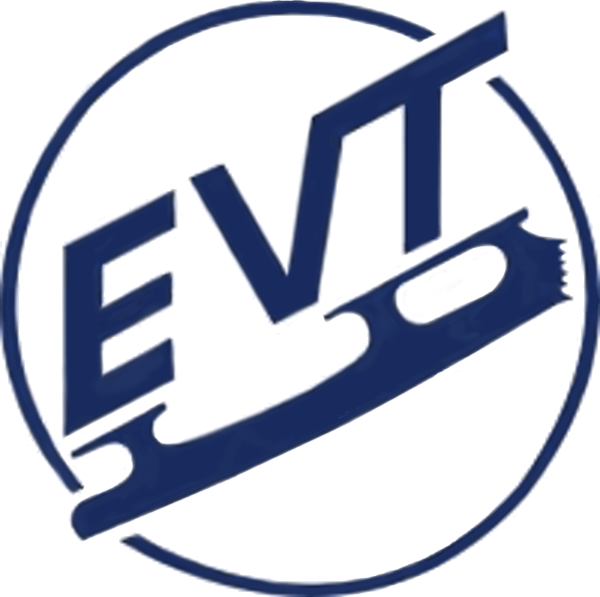 Aluekilpailu 20.1.2016Seura:                                                                                                                          Ilmoitus-järjestysNimiSyntymäaikapp.kk.vvvvSarjaTaitajat (Axel)    AluesilmutAluedebytantitAluenoviisitSeuran edustaja:                                                              S-posti/Puh       Valmentajat:        S-posti/Puh       S-posti/Puh       